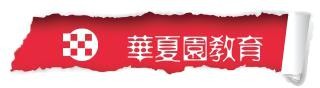 华夏园加盟申请表如果您想了解或加盟华夏园教育，可以填写此表单，我们会有工作人员主动联系您并发送加盟资料！日期：	编号：地址：北京市海淀区清华大学液晶大楼 1 层 116 室           邮编：100084 邮箱：hxyjypx@163.com                                    网址：www.hxyjy.cn申请人基本信息申请地区:	省	市/县	区照片申请人基本信息姓	名:	性别：	年龄：照片申请人基本信息身份证号：照片申请人基本信息联系地址：照片申请人基本信息电	话：	手机：	邮箱：照片申请人基本信息行业经营经验：	年	经营过的品牌：照片市场基本情况预设城市：	城市高中数量：	学生数量：预设城市：	城市高中数量：	学生数量：市场基本情况拥有高中/教育局资源：拥有高中/教育局资源：市场基本情况人均收入：高等（	）元/月	中等（	）元/月	中等（	）元/月人均收入：高等（	）元/月	中等（	）元/月	中等（	）元/月市场基本情况当地具有竞争力的同类机构：当地具有竞争力的同类机构：市场基本情况每年清北人数：每年清北人数：办公场地办公场所拟设地址：	租金：	元/月办公场所拟设地址：	租金：	元/月办公场地办公场所周边环境：办公场所周边环境：其它对华夏园产品认知度：对华夏园产品认知度：其它对当地市场分析：对当地市场分析：备注：申请人：备注：申请人：备注：申请人：